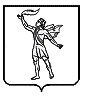 г. Полысаево                                                                                                                    10 января  2024 г.Об определении графика приема заявлений о включении избирателей всписок избирателей по месту нахождения на выборах Президента Российской Федерации.В соответствии с пунктом 41 статьи 27 Федерального закона от 10 января 2003 года № 19-ФЗ «О выборах Президента Российской Федерации», на основании пунктов 2.1, 2.2 Порядка подачи заявления о включении избирателя, участника референдума в список избирателей, участников референдума по месту нахождения на выборах и референдумах в Российской Федерации, утвержденного постановлением Центральной избирательной комиссии Российской Федерации от 22 июня 2022 года № 87/728-8, территориальная избирательная  комиссия  Полысаевского городского округа:РЕШИЛА:1. Определить, что прием заявлений о включении избирателей в список избирателей по месту нахождения на выборах Президента Российской Федерации осуществляется территориальной избирательной комиссией Полысаевского городского округа со 29 января  по 11  марта 2024 года ежедневно с 16 до 20 часов, в выходные и праздничные дни с 10 до 14 часов. 2. Определить, что прием заявлений о включении избирателей в список избирателей по месту нахождения на выборах Президента Российской Федерации, осуществляется участковыми избирательными комиссиями Полысаевского городского округа с  06  по 11 сентября 2023 года ежедневно с 16 до 20 часов, в выходные и праздничные дни с 10 до 14 часов.3. Заместителю председателя территориальной избирательной комиссии Полысаевского городского округа:– проинформировать избирателей через средства массовой информации и (или) иным способом о датах, времени и месте приема заявлений о включении избирателей в список избирателей по месту нахождения на выборах Президента Российской Федерации;– обеспечить прием заявлений в сроки, указанные в пунктах 1 и 2 настоящего постановления.4. Направить настоящее решение в участковые избирательные комиссии Полысаевского городского округа.5.  Контроль за исполнением данного решения возложить на секретаря территориальной избирательной комиссии Полысаевского городского округа К.А. Губайдуллину.ТЕРРИТОРИАЛЬНАЯ  ИЗБИРАТЕЛЬНАЯ КОМИССИЯПОЛЫСАЕВСКОГО ГОРОДСКОГО ОКРУГАР Е Ш Е Н И Е № 65ТЕРРИТОРИАЛЬНАЯ  ИЗБИРАТЕЛЬНАЯ КОМИССИЯПОЛЫСАЕВСКОГО ГОРОДСКОГО ОКРУГАР Е Ш Е Н И Е № 65ТЕРРИТОРИАЛЬНАЯ  ИЗБИРАТЕЛЬНАЯ КОМИССИЯПОЛЫСАЕВСКОГО ГОРОДСКОГО ОКРУГАР Е Ш Е Н И Е № 65652560, г. Полысаево 
ул.Кремлевская, 6
тел./факс. 4 4370   Председатель территориальной избирательной   комиссии Полысаевского городского округаН.Ю. КудрявцеваСекретарь территориальной избирательной  комиссии Полысаевского городского округаК.А. Губайдуллина